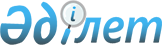 О признании утратившими силу некоторых решений Правительства Республики КазахстанПостановление Правительства Республики Казахстан от 18 августа 2016 года № 464      Правительство Республики Казахстан ПОСТАНОВЛЯЕТ:



      1. Признать утратившими силу некоторые решения Правительства Республики Казахстан согласно приложению к настоящему постановлению.



      2. Настоящее постановление вводится в действие со дня его подписания.      Премьер-Министр 

      Республики Казахстан                     К. Масимов

Приложение         

к постановлению Правительства

Республики Казахстан   

от 18 августа 2016 года № 464 

Перечень 

утративших силу некоторых решений

Правительства Республики Казахстан

      1. Постановление Правительства Республики Казахстан от 1 апреля 2014 года № 292 «Об утверждении Плана мероприятий по реализации Государственной программы дальнейшей модернизации правоохранительной системы Республики Казахстан на 2014 – 2020 годы».



      2. Постановление Правительства Республики Казахстан от 31 декабря 2014 года № 1441 «О внесении изменения в постановление Правительства Республики Казахстан от 1 апреля 2014 года № 292 «Об утверждении Плана мероприятий по реализации Государственной программы дальнейшей модернизации правоохранительной системы Республики Казахстан на 2014 – 2020 годы».



      3. Постановление Правительства Республики Казахстан от 9 апреля 2015 года № 209 «О внесении изменений и дополнений в постановление Правительства Республики Казахстан от 1 апреля 2014 года № 292 «Об утверждении Плана мероприятий по реализации Государственной программы дальнейшей модернизации правоохранительной системы Республики Казахстан на 2014 – 2020 годы».
					© 2012. РГП на ПХВ «Институт законодательства и правовой информации Республики Казахстан» Министерства юстиции Республики Казахстан
				